           17 марта 2022 года в МБОУ Гнилушинская средняя общеобразовательная школа прошли ежегодные соревнования по волейболу (смешанные команды, 4 мальчика и 2 девочки) среди обучающихся школы.  Соревнования прошли на хорошем эмоциональном уровне. Здесь можно было увидеть и счастье победы, и горечь поражения. В итоге места распределились следующим образом: 1 место- команда «Альтаир»   2 место- команда «Созвездие»Лучшими игроками стали:Юноши: Багыров Самир,  Мамедов Амин, Назралиев Магомед, Шишин Артем.Девушки: Глазкова Виктория, Дюдина Дарья, Лагутина Анна. 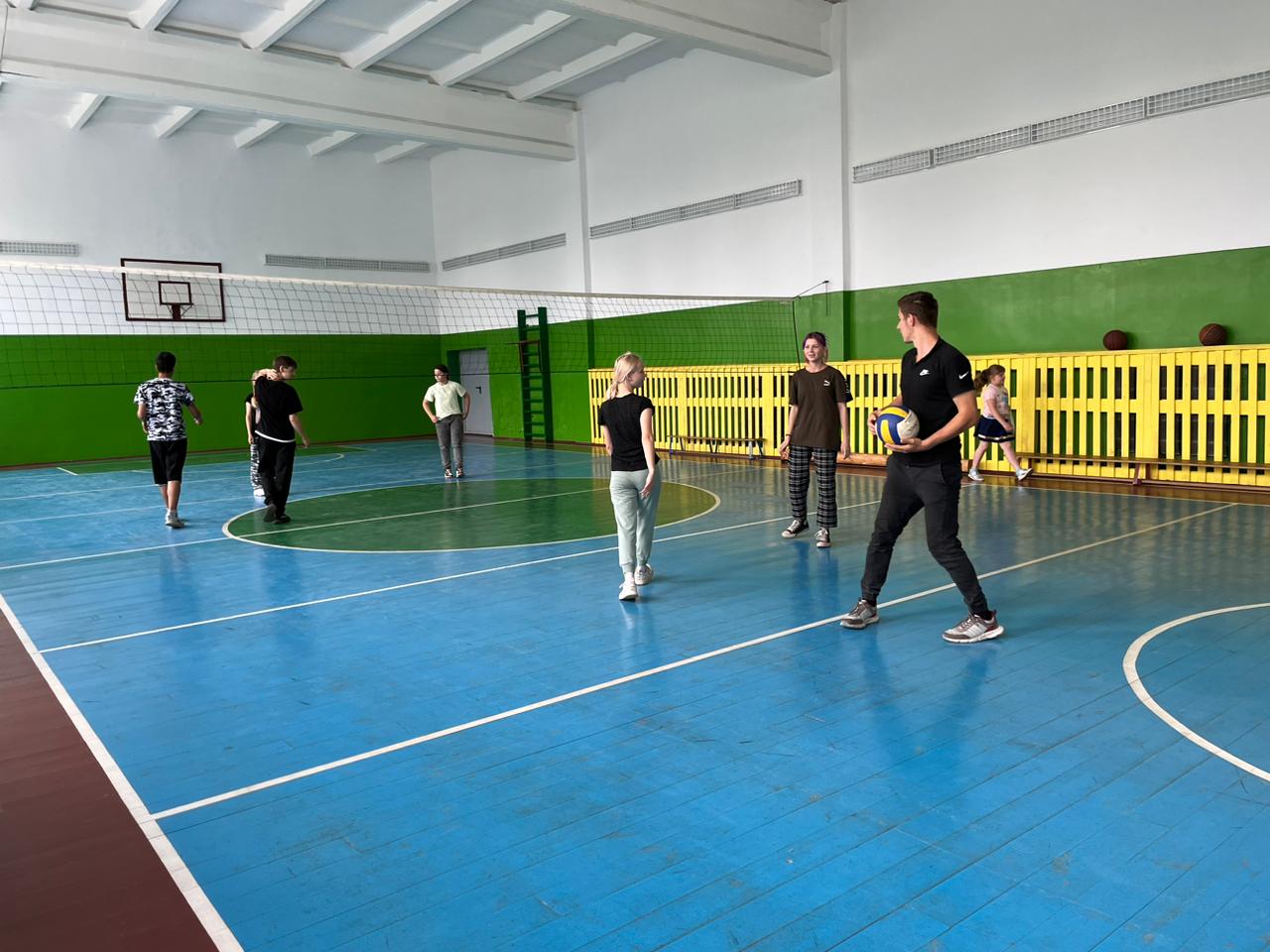 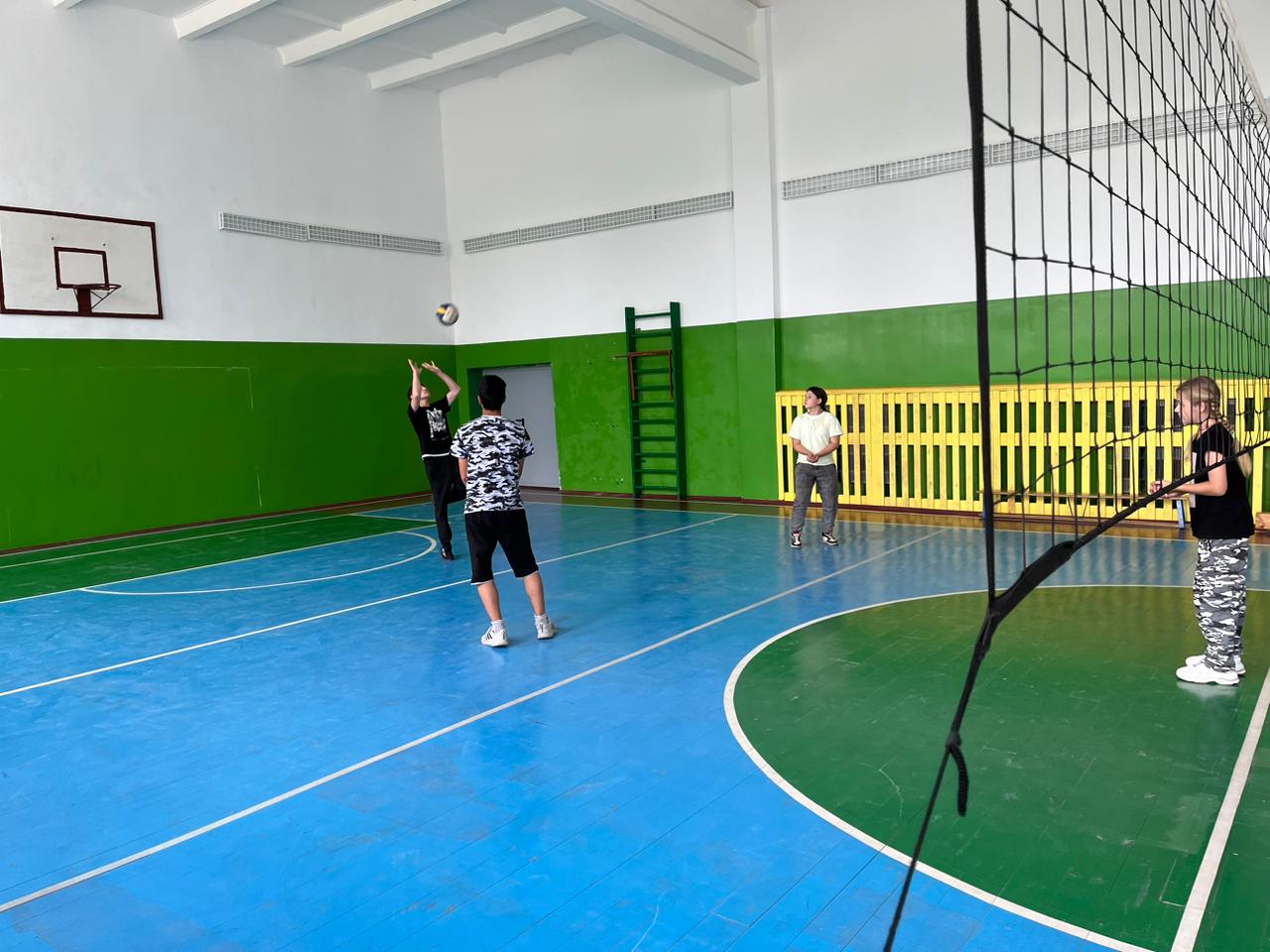 